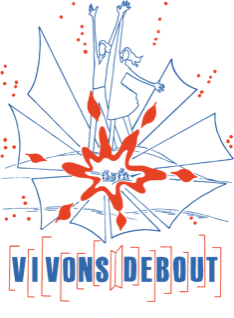 Septembre?	Comité des publications?	Assemblée générale26	Session sur le thème de l’année et les programmesOctobre	16	1er Bulletin et 1er Khaoua-	Lancement des équipes-	Lancement de la souscription26	Comité des publicationsNovembre21	Exécutif général-	Demande de reconnaissanceDécembre7	Comité des publications4	2e Bulletin et 2e Khaoua11	1er Bulletin des Camps-	Projet Avent, Noël des pauvres, courriel de réflexionJanvier19	57e anniversaire du SPV23-24	84e assemblée générale29	2e Bulletin des CampsFévrier1er 	Comité des publications13	Session des leaders21	Tirage de la souscription26	3e Bulletin et 3e KhaouaMars13	Assemblée générale des Camps de l’Avenir-	Semaines de la Solidarité SPV-	Campagne des Cent Associés-	Projet Pâques – courriels de réflexionAvril21	Pâques-	Semaines de la Solidarité SPV-	Visites des équipes, régions…. (mars-avril-mai)Mai8	Exécutif général14	3e Bulletin des Camps21	4e Bulletin et 4e Khaoua-	Aide à l’ouverture des Camps (début 15 mai)Juin18	Invitation à la sessionJuillet-	Camps des jeunesAoût27-29	85e assemblée générale